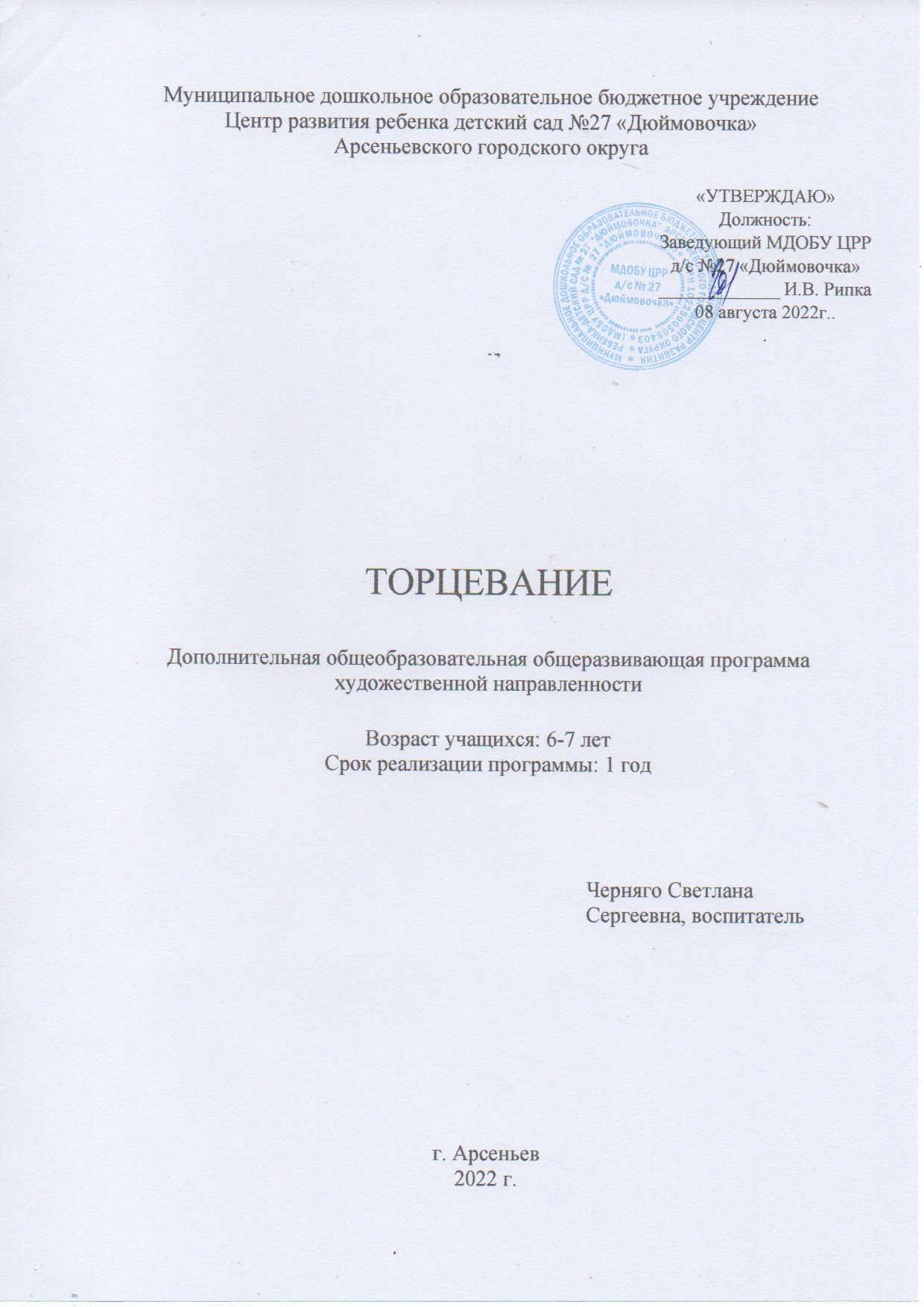 Раздел № 1. ОСНОВНЫЕ ХАРАКТЕРИСТИКИ ПРОГРАММЫ1.1 Пояснительная запискаАктуальность программы Развитие интеллектуальных и мыслительных процессов необходимо начинать с развития мелкой моторики, которой принадлежит важная роль в формировании головного мозга, его познавательных способностей, становлению речи. Чтобы развивался ребенок и его мозг,  необходимо тренировать руки. Проблема развития мелкой моторики, ручной умелости на занятиях по изобразительной деятельности весьма актуальна. Именно изобразительная деятельность способствует развитию сенсомоторики – согласованности в работе глаза и руки, совершенствованию координации движений, гибкости, силе, точности в выполнении действий.                      Данная программа предназначена для проведения кружковой работы с детьми подготовительной группы с использованием техники «торцевание». На бумаге рождаются пушистые разноцветные картины, а у детей развивается не только художественный вкус, мелкая моторика, координации движений,  но и обязательность, аккуратность, командный дух.Торцевание - это один из видов продуктивной деятельности - техника изготовления объемных поделок из бумаги. В основе этой техники - создание изображений и предметов с помощью объемных элементов из бумаги. Объемный элемент торцевания называют «торцовкой» или «торчком». Он представляет собой сжатый в виде воронки или конуса кусочек мягкой бумаги. Именно из таких элементов и создается задуманное изделие. Каждая такая «торцовка»,  как один мазок кисти в создании картины.Торцевание на бумаге подразделяется на:- контурное (торцовки выкладываются по контуру изображения, не заполняя внутреннее пространство);- плоскостное (торцовки располагаются плотно друг к другу по всей поверхности рисунка);- объёмное (торцовки приклеиваются под разным углом наклона к поверхности листа, что позволяет создать объёмное изображение;-многослойное  (торцовки вклеивают друг в друга слоями, одну внутрь другой). Такой  метод работы с бумагой, позволяет создавать удивительные композиции, отличающиеся необычным видом и объемностью рисунка. Направленность программы: художественная.Уровень освоения: стартовый (ознакомительный).  Отличительные особенности: Построение занятий программы «Торцевание» способствует более успешному освоению образовательной программы ДОУ.  Но главное значение занятий по торцеванию состоит в том, что в конце обучения, у ребенка развивается умелость рук, укрепляется сила рук, движения обеих рук становятся более согласованными, а движения пальцев дифференцируются, ребенок подготавливает руку к освоению такого сложного навыка, как письмо. Адресат программы: воспитанники подготовительной группы (6-7 лет) №13 МДОБУ ЦРР д/сада № 27 «Дюймовочка», г. Арсеньев.Особенности организации образовательного процесса:Режим занятий: 1 занятие в неделю, 4 занятия в месяц; Продолжительность образовательного процесса:- объём – 36 академических часов;- срок реализации – 9 месяцев;- длительность одного занятия –  30 минут (один академический час).1.2 Цель и задачи программыЦель программы: Развитие творческих способностей детей старшего дошкольного возраста через обучение технике «торцевание».Задачи программы:Воспитательные:Воспитывать усидчивость, аккуратность в работе, желание доводить начатое дело до конца;Способствовать формированию у ребенка эмоционального отклика на продукт собственной деятельности и работы своих сверстников;Воспитывать эстетическое восприятие, художественный вкус, трудолюбие, творческое отношение к труду.Развивающие:Развивать чувство цвета, зрительную память, воображение;Формировать умение работать с инструментами, при выполнении поделок в технике «торцевания». Совершенствовать мелкую моторику рук, приучая к точным движениям пальцев.Обучающие:Познакомить с новым  методом работы с бумагой «торцевание». Показать алгоритм выполнения объемных работ из бумаги.Формировать умения изображать картины, передавая простейшие образы предметов и явлений окружающего мира посредством торцевания.1.3 Содержание программыУчебный планСодержание учебного плана1. Раздел: Презентация1.1 Тема: Ознакомления с техникой торцевание.Теория:  Презентация «Пушистая бумага».1.2 Тема: Ознакомление с разнообразными материалами и инструментами необходимыми для данной работы.Теория: Знакомство с правилами техники безопасности при выполнении работ; свойствами бумаги, инструментами, необходимыми для работы.Практика: Игра «Что может бумага». 2. Раздел: Волшебные квадратики 2.1 Тема: Скручивание бумаги, подготовка торцовок.           Теория.   Беседа о правилах скручивания бумаги, последовательность выполнения работы.          Практика.  Практическая работа в игровой форме «Разноцветные трубочки».2.2 Тема: Нанесение торцовок по контуру.Практика.  Практическая работа: «Яблоко», «Осенний лист», «Грибы на полянке», «Корзина с овощами», «Утята на пруду».2.3 Тема: Заполнение рисунка торцовками по всей поверхности (плоскостное).Практика.  Практическая работа: «Поздняя осень», «Зонтик», «Рыбки в аквариуме», «Ветка рябины».2.4 Тема: Заполнение рисунка под разным углом наклона к поверхности листа (плоскостное).           Теория.  Беседа о правилах заполнение рисунка мелкими торцовками, для создания более объёмного изображения.           Практика.  Практическая работа: «Снегири», «Елочка», «Елочные игрушки», «Зимний пейзаж».2.5 Тема: Изготовление  торцовок и нанесение их на поделку из пластилина (объемное торцевание).          Теория. Лепка объектов из пластилина. Беседа о способах нанесения торцовок на пластилин.          Практика. Практическая работа: «Снеговик», «Пингвин», «Подарок папе», «Овечка».3. Раздел: Пушистые картины3.1 Тема: Заполнение рисунка многослойным  торцеванием (торцовки вклеивают друг в друга слоями, одну внутрь другой).         Теория. Беседа о способе изображения объектов маленькими и большими торцовками.        Практика.  Практическая работа: «Цветы для мамы», «Первоцвет», «Натюрморт», «Бабочка».3.2 Тема: Составление композиций. Подбор  торцовок по цвету и заполнение силуэта.         Теория. Беседа об основах композиции и правильном расположении рисунка  на листе бумаги.          Практика. Практическая работа: «Весенний пейзаж»,  «Волшебный цветок», «Разноцветные узоры», «Амулет». 4. Раздел: Коллективное творчество   4.1 Тема: Коллективная работа Теория.  Беседа о способе изображения объектов.Практика.  Практическая работа: «Цветочная полянка», «Ваза с цветами».4.2 Тема: Отчетная работа «Лето!»Теория.  Беседа о лете.Практика.  Практическая работа с использованием ранее изученных приемов и способов торцевания.1.4  Планируемые результатыЛичностные результаты: - Обучающийся будет бережно относиться к инструментам, материалам, сможет организовать своё рабочее место и доводить начатое дело до конца. - У обучающегося будет сформирована потребность эмоционально реагировать на продукт собственной деятельности и работы своих сверстников.Метапредметные  результаты:- Обучающийся будет знать последовательность выполнения работы и правила выполнения сюжетных и декоративных композиций.- Обучающийся приобретёт навык работы в паре, группе.Предметные результаты:- Обучающийся будет владеть  основными приёмами работы в технике торцевания. - Обучающийся будет уметь создавать объемные работы из бумаги методом торцевания;РАЗДЕЛ № 2. ОРГАНИЗАЦИОННО-ПЕДАГОГИЧЕСКИЕ УСЛОВИЯ2.1 Условия реализации программы1. Материально-техническое обеспечение:Материалы и инструменты:- Ноутбук;  - гофрированная бумага;- салфетки разного цвета; - пластилин «Классика», «Гамма»; - палочки для изготовления торцовок;- ножницы;- клей – карандаш, клей  ПВА;- цветной картон;- емкость для хранения бумажных заготовок;- бумажные салфетки для вытирания рук и рабочего места;- «бросовый» материал – перья, пуговицы, бусинки и т.д.2. Учебно-методическое и информационное обеспечение:- наглядный материал (картины, фотографии, образцы, муляжи, и т.д.);- интернет ресурсы;- аудио и видеозаписи.2.2 Оценочные материалы и формы аттестацииНа занятиях используются следующие оценочные материалы и формы аттестации: беседа, педагогическое наблюдение, игра, выставка детского творчества различного уровня (группового, внутри ДОУ, городского), итоговое занятие в конце учебного года.2.3 Методические материалыМетоды работы:- информационно-рецептивный метод - сообщение готовой информации разными средствами;- репродуктивный - формирует умения и навыки работать по предложенномуобразцу, то есть подаёт знания в готовом виде.- проблемного изложения материала - формирует умения творчески решать проблемы.Методы реализации программы:Наглядные: наблюдение, показ, образец;Словесные: беседа, объяснение, вопросы, художественное слово, пояснение, поощрение;Практические: показ способов изображения и способов действия (общий и индивидуальный). Календарный учебный графикСПИСОК ЛИТЕРАТУРЫ    1. Ахмадуллин  Ш. Т. Пластилин. Развиваем мозг ребенка 3-9 лет: Изд-во «Дом печати издательства Книготорговли "Капитал», 2020г.2. Куцакова Л. В. "Конструирование и художественный труд в детском саду» // Издательство Творческий Центр Сфера. – 2019г.      3. Лыткова О. В. Мастер-класс для воспитателей «Развитие творческих способностей дошкольников средствами нетрадиционной техники «тычкования (торцевания)» // Образовательные проекты «Совёнок» для дошкольников. – 2016.     4. Дубровская Н.В.: «Аппликация из гофрированной бумаги» Изд-во: «Детство – Пресс», 2015г.
    5. Макаров А.Ю. Методика  обучения технике торцевания из бумаги //Школа и производство. -2014г.№ п/пНазвание раздела, темыКоличество часовКоличество часовКоличество часовФормы аттестации/контроля№ п/пНазвание раздела, темыВсегоТеорияПрактикаФормы аттестации/контроля1Презентация.21,50,51.1Знакомство с техникой торцевание; 1 1Беседа1.2Знакомство с разнообразными материалами и инструментами необходимыми для данной работы.1 0,5 0,52Волшебные квадратики191,517,52.1Скручивание бумаги, подготовка торцовок. 20,51,5Педагогическое наблюдение  2.2Нанесение торцовок по контуру.5	 -5Выставка2.3Заполнение рисунка торцовками по всей поверхности (плоскостное).4      -4Выставка2.4Заполнение рисунка под разным углом наклона к поверхности листа (плоскостное).40,53,5Педагогическое наблюдение  2.5Изготовление  торцовок и нанесение их на поделку из пластилина (объемное торцевание).40,53,5Выставка3Пушистые картины8173.1Заполнение рисунка многослойным  торцеванием (торцовки вклеивают друг в друга слоями, одну внутрь другой).4 0,53,5Педагогическое наблюдение 3.2Составление композиций. Подбор  торцовок по цвету и заполнение силуэта.40,53.5Выставка4Коллективное творчество774.1Коллективная работа44Выставка4.2Отчетная работа «Лето!»33Организация выставки для родителей  Итого:36 432Этапы образовательного процессаЭтапы образовательного процесса1 годПродолжительность учебного года, неделяПродолжительность учебного года, неделя36Количество учебных днейКоличество учебных дней36Продолжительность учебного периода9 мес.с  01.09.22г. по 30.05.23г.Возраст детей, летВозраст детей, лет6-7Продолжительность занятия, часПродолжительность занятия, час1Режим занятияРежим занятия1 раза/нед.Годовая учебная нагрузка, часГодовая учебная нагрузка, час36